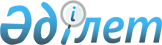 О внесении изменений в решение акима села Сайын Шапагатов от 30 июня 2011 года № 43 "О наименовании улицы по селу Сайын Шапагатова"Решение акима сельского округа Сайын Шапагатов Тупкараганского района Мангистауской области от 17 апреля 2018 года № 117. Зарегистрировано Департаментом юстиции Мангистауской области 5 мая 2018 года № 3595
      Примечание РЦПИ.

      В тексте документа сохранена пунктуация и орфография оригинала.
      В соответствии с Законами Республики Казахстан от 23 января 2001 года "О местном государственном управлении и самоуправлении в Республике Казахстан", от 6 апреля 2016 года "О правовых актах" и с учетом мнения населения сельского округа Сайын Шапагатов, аким сельского округа Сайын Шапагатов РЕШИЛ:
      1. Внести в решение акима села Сайын Шапагатов от 30 июня 2011 года № 43 "О наименовании улицы по селу Сайын Шапагатова" (зарегистрировано в реестре государственной регистрации нормативных правовых актов за № 11-6-136, опубликовано в газете "Ақкетік арайы" от 20 апреля 2012 года № 24) следующие изменения:
      1) заголовок изложить в новой редакции:
      "О наименовании улицы по сельскому округу Сайын Шапагатов";
      2) пункт 1 изложить в новой редакции:
      "1. Улице сельского округа Сайын Шапагатов присвоить имя Карайшыкова Бердихана – (1 - 2, 3 - 4, 5 - 6, 7 - 8, 9 - 10, 11 - 12, 13 - 14, 15 - 16, 17 - 18, 19 - 20, 21 - 22, 23 - 24, 25 - 26, 27 - 28, 29 - 30, 31 - 32, 33 - 34, 35 - 36, 37 - 38, 39 - 40, 41 - 42, 43 - 44, 45 - 46, 47 - 48 земельные участки сельского округа Сайын Шапагатов).".
      2. Главному специалисту государственного учреждения "Аппарат акима сельского округа Сайын Шапагатов" (Е.Жанибек) обеспечить государственную регистрацию настоящего решения в органах юстиции, его официальное опубликование в эталонном контрольном банке нормативных правовых актов Республики Казахстан и в средствах массовой информации.
      3. Настоящее решение вступает в силу со дня государственной регистрации в органах юстиции и вводится в действие по истечении десяти календарных дней после дня его первого официального опубликования.
					© 2012. РГП на ПХВ «Институт законодательства и правовой информации Республики Казахстан» Министерства юстиции Республики Казахстан
				
      Аким сельского округа 

      Сайын Шапагатов

Нуржаубай Г.
